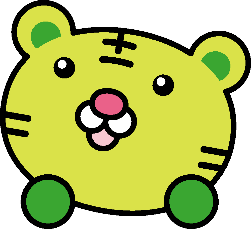 栃木県では、2050年カーボンニュートラル実現に向けて、これまでの「COOL CHOICE　とちぎ」県民運動の基本理念を継承し、脱炭素を軸として県民の行動変容を強く後押しする「新たな県民運動」を展開していくこととしました。多くの県民の方々に「新たな県民運動」を知っていただき、「新15のこと(仮称)」に取り組むきっかけとしていただくため、「新たな県民運動」の名称を募集します。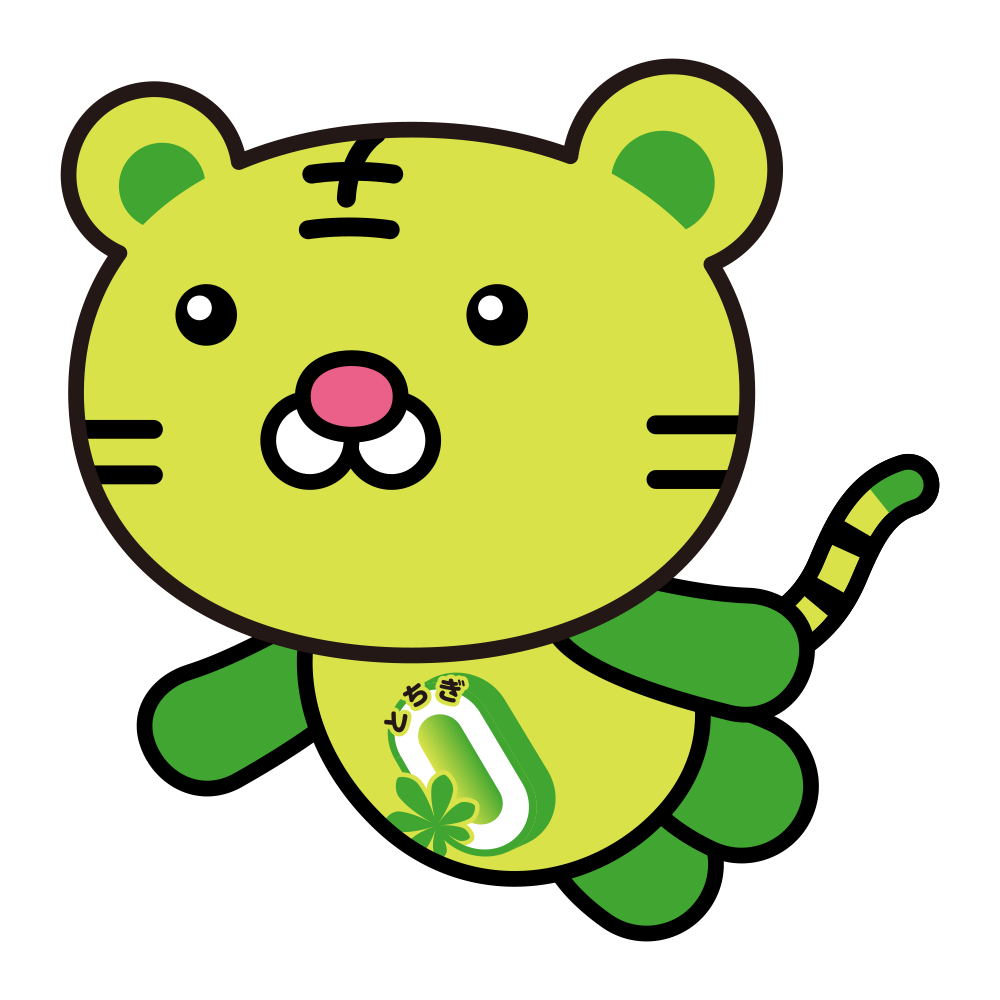 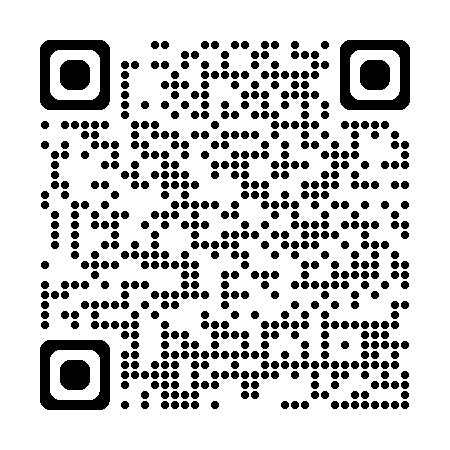 